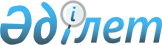 О мерах по организации социальных рабочих мест на 2012 год
					
			Утративший силу
			
			
		
					Постановление акимата города Шымкент Южно-Казахстанской области от 1 февраля 2012 года № 103. Зарегистрировано Управлением юстиции города Шымкента Южно-Казахстанской области 22 февраля 2012 года № 14-1-156. Утратило силу постановлением Шымкентского городского акимата Южно-Казахстанской области от 6 июня 2012 года N 164      Сноска. Утратило силу постановлением Шымкентского городского  акимата Южно-Казахстанской области от 06.06.2012 N 164.

      В соответствии со статьей 31 Закона Республики Казахстан от 23 января 2001 года "О местном государственном управлении и самоуправлении в Республике Казахстан", подпунктом 5-4) статьи 7 Закона Республики Казахстан от 23 января 2001 года "О занятости населения", акимат города Шымкент ПОСТАНОВЛЯЕТ:



      1. Утвердить согласно приложения перечень работодателей, где в 2012 году будут организованы социальные рабочие места.



      2. Контроль за исполнением настоящего постановления возложить на заместителя акима города Нарымбетова Б.М.



      3. Настоящее постановление вводится в действие со дня его первого официального опубликования.      Аким города                                А.Жетписбаев

Утверждено постановлением

акимата города Шымкент

от 01 февраля 2012 года № 103       Перечень работодателей, организующих социальные рабочие места на 2012 год
					© 2012. РГП на ПХВ «Институт законодательства и правовой информации Республики Казахстан» Министерства юстиции Республики Казахстан
				№

п/пНаименование организацииПрофессия (должность)Количество организуемых рабочих местПланируемая продолжительность

работ

(в месяцах)Размер месячной заработной платы,

(в тенге)Планируемый

размер

компенсаций

(в тенге)Источник финансирования1Потребительский кооператив собственников квартир «Барнне»Мастер по производству2105200026000(6мес.), 15600(3мес.), 7800(1мес.)Республиканский бюджет1Потребительский кооператив собственников квартир «Барнне»Контролер2105200026000(6мес.), 15600(3мес.), 7800(1мес.)Республиканский бюджет1Потребительский кооператив собственников квартир «Барнне»Сварщик2105200026000(6мес.), 15600(3мес.), 7800(1мес.)Республиканский бюджет1Потребительский кооператив собственников квартир «Барнне»Слесарь8105200026000(6мес.), 15600(3мес.), 7800(1мес.)Республиканский бюджет1Потребительский кооператив собственников квартир «Барнне»Электрик8105200026000(6мес.), 15600(3мес.), 7800(1мес.)Республиканский бюджет1Потребительский кооператив собственников квартир «Барнне»Штукатур маляр4105200026000(6мес.), 15600(3мес.), 7800(1мес.)Республиканский бюджет1Потребительский кооператив собственников квартир «Барнне»Водитель1105200026000(6мес.), 15600(3мес.), 7800(1мес.)Республиканский бюджет1Потребительский кооператив собственников квартир «Барнне»Дворник9105200026000(6мес.), 15600(3мес.), 7800(1мес.)Республиканский бюджет1Потребительский кооператив собственников квартир «Барнне»Разнорабочие2105200026000(6мес.), 15600(3мес.), 7800(1мес.)Республиканский бюджет2Товарищество с ограниченной ответственностью «Компания ССК»Оператор5105200026000(6мес.), 15600(3мес.), 7800(1мес.)Республиканский бюджет2Товарищество с ограниченной ответственностью «Компания ССК»Кассир 5105200026000(6мес.), 15600(3мес.), 7800(1мес.)Республиканский бюджет2Товарищество с ограниченной ответственностью «Компания ССК»Специалист по закупу2105200026000(6мес.), 15600(3мес.), 7800(1мес.)Республиканский бюджет2Товарищество с ограниченной ответственностью «Компания ССК»Менеджеры 6105200026000(6мес.), 15600(3мес.), 7800(1мес.)Республиканский бюджет2Товарищество с ограниченной ответственностью «Компания ССК»Водитель6105200026000(6мес.), 15600(3мес.), 7800(1мес.)Республиканский бюджет2Товарищество с ограниченной ответственностью «Компания ССК»Разнорабочие18105200026000(6мес.), 15600(3мес.), 7800(1мес.)Республиканский бюджет3Товарищество с ограниченной ответственностью «Төлеби Ғимарат»Прораб 4105200026000(6мес.), 15600(3мес.), 7800(1мес.)Республиканский бюджет3Товарищество с ограниченной ответственностью «Төлеби Ғимарат»Инженер 12105200026000(6мес.), 15600(3мес.), 7800(1мес.)Республиканский бюджет3Товарищество с ограниченной ответственностью «Төлеби Ғимарат»Электрик 6105200026000(6мес.), 15600(3мес.), 7800(1мес.)Республиканский бюджет3Товарищество с ограниченной ответственностью «Төлеби Ғимарат»Сварщик 10105200026000(6мес.), 15600(3мес.), 7800(1мес.)Республиканский бюджет3Товарищество с ограниченной ответственностью «Төлеби Ғимарат»Штукатур 15105200026000(6мес.), 15600(3мес.), 7800(1мес.)Республиканский бюджет3Товарищество с ограниченной ответственностью «Төлеби Ғимарат»Кладчик 20105200026000(6мес.), 15600(3мес.), 7800(1мес.)Республиканский бюджет3Товарищество с ограниченной ответственностью «Төлеби Ғимарат»Кровельщик 14105200026000(6мес.), 15600(3мес.), 7800(1мес.)Республиканский бюджет3Товарищество с ограниченной ответственностью «Төлеби Ғимарат»Водитель 5105200026000(6мес.), 15600(3мес.), 7800(1мес.)Республиканский бюджет3Товарищество с ограниченной ответственностью «Төлеби Ғимарат»Охранник 2105200026000(6мес.), 15600(3мес.), 7800(1мес.)Республиканский бюджет3Товарищество с ограниченной ответственностью «Төлеби Ғимарат»Повар 2105200026000(6мес.), 15600(3мес.), 7800(1мес.)Республиканский бюджет3Товарищество с ограниченной ответственностью «Төлеби Ғимарат»Разнорабочие 48105200026000(6мес.), 15600(3мес.), 7800(1мес.)Республиканский бюджет4Индивидуальный предприниматель «Макулбаев Н.А.»Помощник бухгалтера1105200026000(6мес.), 15600(3мес.), 7800(1мес.)Республиканский бюджет4Индивидуальный предприниматель «Макулбаев Н.А.»Торговый представитель6105200026000(6мес.), 15600(3мес.), 7800(1мес.)Республиканский бюджет4Индивидуальный предприниматель «Макулбаев Н.А.»Разнорабочие 10105200026000(6мес.), 15600(3мес.), 7800(1мес.)Республиканский бюджет4Индивидуальный предприниматель «Макулбаев Н.А.»Охранник 3105200026000(6мес.), 15600(3мес.), 7800(1мес.)Республиканский бюджет5Товарищество с ограниченной ответственностью «Эскулап - Vita»Медицинская сестра4104600023000(6мес.), 13800(3мес.), 6900(1мес.)Республиканский бюджет5Товарищество с ограниченной ответственностью «Эскулап - Vita»Психолог2105000025000(6мес.), 15000(3мес.), 7500(1мес.)Республиканский бюджет6Товарищество с ограниченной ответственностью «Жер -сыйы»Бухгалтер3106000026000(6мес.), 15600(3мес.), 7800(1мес.)Республиканский бюджет6Товарищество с ограниченной ответственностью «Жер -сыйы»Менеджер2105200026000(6мес.), 15600(3мес.), 7800(1мес.)Республиканский бюджет6Товарищество с ограниченной ответственностью «Жер -сыйы»Юрист1105200026000(6мес.), 15600(3мес.), 7800(1мес.)Республиканский бюджет6Товарищество с ограниченной ответственностью «Жер -сыйы»Агроном2105000025000(6мес.), 15000(3мес.), 7500(1мес.)Республиканский бюджет6Товарищество с ограниченной ответственностью «Жер -сыйы»Кадровик2105000025000(6мес.), 15000(3мес.), 7500(1мес.)Республиканский бюджет6Товарищество с ограниченной ответственностью «Жер -сыйы»Биотехнолог2104600023000(6мес.), 13800(3мес.), 6900(1мес.)Республиканский бюджет6Товарищество с ограниченной ответственностью «Жер -сыйы»Разнорабочий15104600023000(6мес.), 13800(3мес.), 6900(1мес.)Республиканский бюджет6Товарищество с ограниченной ответственностью «Жер -сыйы»Электрик3105200026000(6мес.), 15600(3мес.), 7800(1мес.)Республиканский бюджет6Товарищество с ограниченной ответственностью «Жер -сыйы»Статист1104600023000(6мес.), 13800(3мес.), 6900(1мес.)Республиканский бюджет6Товарищество с ограниченной ответственностью «Жер -сыйы»Садовник20105200026000(6мес.), 15600(3мес.), 7800(1мес.)Республиканский бюджет6Товарищество с ограниченной ответственностью «Жер -сыйы»Техничка8104600023000(6мес.), 13800(3мес.), 6900(1мес.)Республиканский бюджет6Товарищество с ограниченной ответственностью «Жер -сыйы»Охранник18105200026000(6мес.), 15600(3мес.), 7800(1мес.)Республиканский бюджет7Дошкольный мини центр с полным и неполным днем пребывания «Аружан»Воспитатель 2105200026000(6мес.), 15600(3мес.), 7800(1мес.)Республиканский бюджет7Дошкольный мини центр с полным и неполным днем пребывания «Аружан»Помощник воспитателя3105200026000(6мес.), 15600(3мес.), 7800(1мес.)Республиканский бюджет7Дошкольный мини центр с полным и неполным днем пребывания «Аружан»Музыкант1105200026000(6мес.), 15600(3мес.), 7800(1мес.)Республиканский бюджет7Дошкольный мини центр с полным и неполным днем пребывания «Аружан»Дворник1105200026000(6мес.), 15600(3мес.), 7800(1мес.)Республиканский бюджет7Дошкольный мини центр с полным и неполным днем пребывания «Аружан»Повар1105200026000(6мес.), 15600(3мес.), 7800(1мес.)Республиканский бюджет7Дошкольный мини центр с полным и неполным днем пребывания «Аружан»Охранник1105200026000(6мес.), 15600(3мес.), 7800(1мес.)Республиканский бюджет7Дошкольный мини центр с полным и неполным днем пребывания «Аружан»Техничка1105200026000(6мес.), 15600(3мес.), 7800(1мес.)Республиканский бюджет8Индивидуальный предприниматель  «Биналиев Г.А.»Водитель1105200026000(6мес.), 15600(3мес.), 7800(1мес.)Республиканский бюджет8Индивидуальный предприниматель  «Биналиев Г.А.»Дворник23105200026000(6мес.), 15600(3мес.), 7800(1мес.)Республиканский бюджет9Товарищество с ограниченной ответственностью «Клиника «Дау-Мед»Врач5105200026000(6мес.), 15600(3мес.), 7800(1мес.)Республиканский бюджет9Товарищество с ограниченной ответственностью «Клиника «Дау-Мед»Медсестра15105200026000(6мес.), 15600(3мес.), 7800(1мес.)Республиканский бюджет10Индивидуальный предприниматель «Каракулов Д.А.»Главный бухгалтер195200026000(6мес.), 15600(3мес.)Республиканский бюджет10Индивидуальный предприниматель «Каракулов Д.А.»Бухгалтер195200026000(6мес.), 15600(3мес.)Республиканский бюджет10Индивидуальный предприниматель «Каракулов Д.А.»Менеджер по закупу795200026000(6мес.), 15600(3мес.)Республиканский бюджет10Индивидуальный предприниматель «Каракулов Д.А.»Менеджер по продаже895200026000(6мес.), 15600(3мес.)Республиканский бюджет10Индивидуальный предприниматель «Каракулов Д.А.»Заведующий склада295200026000(6мес.), 15600(3мес.)Республиканский бюджет10Индивидуальный предприниматель «Каракулов Д.А.»Сторож395200026000(6мес.), 15600(3мес.)Республиканский бюджет10Индивидуальный предприниматель «Каракулов Д.А.»Техничка295200026000(6мес.), 15600(3мес.)Республиканский бюджет10Индивидуальный предприниматель «Каракулов Д.А.»Технический мастер895200026000(6мес.), 15600(3мес.)Республиканский бюджет11Товарищество с ограниченной ответственностью «Асхум»Продавец 25105200026000(6мес.), 15600(3мес.), 7800(1мес.)Республиканский бюджет11Товарищество с ограниченной ответственностью «Асхум»Водитель 10105200026000(6мес.), 15600(3мес.), 7800(1мес.)Республиканский бюджет11Товарищество с ограниченной ответственностью «Асхум»Грузчик 24105000025000(6мес.), 15000(3мес.), 7500(1мес.)Республиканский бюджет11Товарищество с ограниченной ответственностью «Асхум»Мастер по производству5105400026000(6мес.), 15600(3мес.), 7800(1мес.)Республиканский бюджет11Товарищество с ограниченной ответственностью «Асхум»Техничка5105000025000(6мес.), 15000(3мес.), 7500(1мес.)Республиканский бюджет11Товарищество с ограниченной ответственностью «Асхум»Бухгалтер2105400026000(6мес.), 15600(3мес.), 7800(1мес.)Республиканский бюджет11Товарищество с ограниченной ответственностью «Асхум»Кассир 10105200026000(6мес.), 15600(3мес.), 7800(1мес.)Республиканский бюджет11Товарищество с ограниченной ответственностью «Асхум»Консультант3105200026000(6мес.), 15600(3мес.), 7800(1мес.)Республиканский бюджет12Товарищество с ограниченной ответственностью «Арсен &Company»Бухгалтер1105200026000(6мес.), 15600(3мес.), 7800(1мес.)Республиканский бюджет12Товарищество с ограниченной ответственностью «Арсен &Company»Программист2105200026000(6мес.), 15600(3мес.), 7800(1мес.)Республиканский бюджет12Товарищество с ограниченной ответственностью «Арсен &Company»Аутрич27105200026000(6мес.), 15600(3мес.), 7800(1мес.)Республиканский бюджет13Индивидуальный предприниматель «Аманжолова»Бухгалтер1105200026000(6мес.), 15600(3мес.), 7800(1мес.)Республиканский бюджет13Индивидуальный предприниматель «Аманжолова»Водитель2105200026000(6мес.), 15600(3мес.), 7800(1мес.)Республиканский бюджет13Индивидуальный предприниматель «Аманжолова»Фасовщик4105200026000(6мес.), 15600(3мес.), 7800(1мес.)Республиканский бюджет13Индивидуальный предприниматель «Аманжолова»Разнорабочие8105200026000(6мес.), 15600(3мес.), 7800(1мес.)Республиканский бюджет14Товарищество с ограниченной ответственностью «Ясли сад» «Вера, надежда, любовь»Методист1105200026000(6мес.), 15600(3мес.), 7800(1мес.)Республиканский бюджет14Товарищество с ограниченной ответственностью «Ясли сад» «Вера, надежда, любовь»Педагог-психолог1105200026000(6мес.), 15600(3мес.), 7800(1мес.)Республиканский бюджет14Товарищество с ограниченной ответственностью «Ясли сад» «Вера, надежда, любовь»Массажист1105200026000(6мес.), 15600(3мес.), 7800(1мес.)Республиканский бюджет14Товарищество с ограниченной ответственностью «Ясли сад» «Вера, надежда, любовь»Логопед-дефектолог1105200026000(6мес.), 15600(3мес.), 7800(1мес.)Республиканский бюджет14Товарищество с ограниченной ответственностью «Ясли сад» «Вера, надежда, любовь»Воспитатель2105200026000(6мес.), 15600(3мес.), 7800(1мес.)Республиканский бюджет14Товарищество с ограниченной ответственностью «Ясли сад» «Вера, надежда, любовь»Помощник воспитателя2105200026000(6мес.), 15600(3мес.), 7800(1мес.)Республиканский бюджет14Товарищество с ограниченной ответственностью «Ясли сад» «Вера, надежда, любовь»Медицинская сестра1105200026000(6мес.), 15600(3мес.), 7800(1мес.)Республиканский бюджет14Товарищество с ограниченной ответственностью «Ясли сад» «Вера, надежда, любовь»Повар1105200026000(6мес.), 15600(3мес.), 7800(1мес.)Республиканский бюджет14Товарищество с ограниченной ответственностью «Ясли сад» «Вера, надежда, любовь»Охранник2105200026000(6мес.), 15600(3мес.), 7800(1мес.)Республиканский бюджет15Индивидуальный предприниматель «Баедилов Б.»Разнорабочие22105200026000(6мес.), 15600(3мес.), 7800(1мес.)Республиканский бюджет16Индивидуальный предприниматель «Иманбердиев М.А.»Дизайнер10105200026000(6мес.), 15600(3мес.), 7800(1мес.)Республиканский бюджет16Индивидуальный предприниматель «Иманбердиев М.А.»Фотограф10105200026000(6мес.), 15600(3мес.), 7800(1мес.)Республиканский бюджет16Индивидуальный предприниматель «Иманбердиев М.А.»Оператор10105200026000(6мес.), 15600(3мес.), 7800(1мес.)Республиканский бюджет17Индивидуальный предприниматель «Даниял-К»Разнорабочие 23105200026000(6мес.), 15600(3мес.), 7800(1мес.)Республиканский бюджет18Индивидуальный предприниматель Андасова З.К. «Арай»Водитель 3105200026000(6мес.), 15600(3мес.), 7800(1мес.)Республиканский бюджет18Индивидуальный предприниматель Андасова З.К. «Арай»Кулинар 6105200026000(6мес.), 15600(3мес.), 7800(1мес.)Республиканский бюджет18Индивидуальный предприниматель Андасова З.К. «Арай»Разнорабочие 12105200026000(6мес.), 15600(3мес.), 7800(1мес.)Республиканский бюджет19Индивидуальный предприниматель «Жетписбаев Б.Н.»Дизайнер 2105200026000(6мес.), 15600(3мес.), 7800(1мес.)Республиканский бюджет19Индивидуальный предприниматель «Жетписбаев Б.Н.»Электрик 2105200026000(6мес.), 15600(3мес.), 7800(1мес.)Республиканский бюджет19Индивидуальный предприниматель «Жетписбаев Б.Н.»Охранник 2105200026000(6мес.), 15600(3мес.), 7800(1мес.)Республиканский бюджет19Индивидуальный предприниматель «Жетписбаев Б.Н.»Оператор 2105200026000(6мес.), 15600(3мес.), 7800(1мес.)Республиканский бюджет19Индивидуальный предприниматель «Жетписбаев Б.Н.»Разнорабочие 14105200026000(6мес.), 15600(3мес.), 7800(1мес.)Республиканский бюджет20Частное учреждение «Дошкольный мини-ценр «Іңкәрім»Помощник воспитателя2105200026000(6мес.), 15600(3мес.), 7800(1мес.)Республиканский бюджет20Частное учреждение «Дошкольный мини-ценр «Іңкәрім»Помощник повара1105200026000(6мес.), 15600(3мес.), 7800(1мес.)Республиканский бюджет21Частное учреждение «Мини-центр дошкольного воспитания и обучения» «Балсезім»Воспитатель 265200026000(6мес.)Республиканский бюджет22Частное учреждение «Дошкольный мини- центр «Барс»Методист 165200026000(6мес.)Республиканский бюджет22Частное учреждение «Дошкольный мини- центр «Барс»Воспитатель 265200026000(6мес.)Республиканский бюджет22Частное учреждение «Дошкольный мини- центр «Барс»Помощник воспитателя 265200026000(6мес.)Республиканский бюджет22Частное учреждение «Дошкольный мини- центр «Барс»Музыкант 165200026000(6мес.)Республиканский бюджет22Частное учреждение «Дошкольный мини- центр «Барс»Хореограф 165200026000(6мес.) Республиканский бюджет22Частное учреждение «Дошкольный мини- центр «Барс»Преподаватель английского языка165200026000(6мес.)Республиканский бюджет22Частное учреждение «Дошкольный мини- центр «Барс»Повар 165200026000(6мес.) Республиканский бюджет22Частное учреждение «Дошкольный мини- центр «Барс»Психолог 165200026000(6мес.)Республиканский бюджет22Частное учреждение «Дошкольный мини- центр «Барс»Техничка 165200026000(6мес.)Республиканский бюджет22Частное учреждение «Дошкольный мини- центр «Барс»Сторож165200026000(6мес.)Республиканский бюджет23Товарищество с ограниченной ответственностью «ЖолЭнергоҚұрылыс»Бухгалтер  экономист2106000026000(6мес.), 15600(3мес.), 7800(1мес.)Республиканский бюджет23Товарищество с ограниченной ответственностью «ЖолЭнергоҚұрылыс»Инженер 1106000026000(6мес.), 15600(3мес.), 7800(1мес.)Республиканский бюджет23Товарищество с ограниченной ответственностью «ЖолЭнергоҚұрылыс»Прораб 1105500026000(6мес.), 15600(3мес.), 7800(1мес.)Республиканский бюджет23Товарищество с ограниченной ответственностью «ЖолЭнергоҚұрылыс»Машинист-экскаваторщик 2105500026000(6мес.), 15600(3мес.), 7800(1мес.)Республиканский бюджет23Товарищество с ограниченной ответственностью «ЖолЭнергоҚұрылыс»Штукатур-маляр 1105200026000(6мес.), 15600(3мес.), 7800(1мес.)Республиканский бюджет23Товарищество с ограниченной ответственностью «ЖолЭнергоҚұрылыс»Плотник 1105200026000(6мес.), 15600(3мес.), 7800(1мес.)Республиканский бюджет23Товарищество с ограниченной ответственностью «ЖолЭнергоҚұрылыс»Слесарь-сантехник 2105200026000(6мес.), 15600(3мес.), 7800(1мес.)Республиканский бюджет23Товарищество с ограниченной ответственностью «ЖолЭнергоҚұрылыс»Газ электросварщик 2105200026000(6мес.), 15600(3мес.), 7800(1мес.)Республиканский бюджет23Товарищество с ограниченной ответственностью «ЖолЭнергоҚұрылыс»Водитель категории  ВС4105200026000(6мес.), 15600(3мес.), 7800(1мес.)Республиканский бюджет23Товарищество с ограниченной ответственностью «ЖолЭнергоҚұрылыс»Электрик 3105200026000(6мес.), 15600(3мес.), 7800(1мес.)Республиканский бюджет23Товарищество с ограниченной ответственностью «ЖолЭнергоҚұрылыс»Секретарь-референт 1105000025000(6мес.), 15000(3мес.), 7500(1мес.)Республиканский бюджет23Товарищество с ограниченной ответственностью «ЖолЭнергоҚұрылыс»Экономист2105200026000(6мес.), 15600(3мес.), 7800(1мес.)Республиканский бюджет23Товарищество с ограниченной ответственностью «ЖолЭнергоҚұрылыс»Сторож4105200026000(6мес.), 15600(3мес.), 7800(1мес.)Республиканский бюджет23Товарищество с ограниченной ответственностью «ЖолЭнергоҚұрылыс»Разнорабочий6105000025000(6мес.), 15000(3мес.), 7500(1мес.)Республиканский бюджет24Индивидуальный предприниматель «Жунисбекова Б.М.»Администратор1105200026000(6мес.), 15600(3мес.), 7800(1мес.)Республиканский бюджет24Индивидуальный предприниматель «Жунисбекова Б.М.»Бухгалтер1105200026000(6мес.), 15600(3мес.), 7800(1мес.)Республиканский бюджет24Индивидуальный предприниматель «Жунисбекова Б.М.»Кассир2105200026000(6мес.), 15600(3мес.), 7800(1мес.)Республиканский бюджет24Индивидуальный предприниматель «Жунисбекова Б.М.»Котельщик2105200026000(6мес.), 15600(3мес.), 7800(1мес.)Республиканский бюджет24Индивидуальный предприниматель «Жунисбекова Б.М.»Сантехник1105200026000(6мес.), 15600(3мес.), 7800(1мес.)Республиканский бюджет24Индивидуальный предприниматель «Жунисбекова Б.М.»Электрик1105200026000(6мес.), 15600(3мес.), 7800(1мес.)Республиканский бюджет24Индивидуальный предприниматель «Жунисбекова Б.М.»Газосварщик1105200026000(6мес.), 15600(3мес.), 7800(1мес.)Республиканский бюджет24Индивидуальный предприниматель «Жунисбекова Б.М.»Банщик5105200026000(6мес.), 15600(3мес.), 7800(1мес.)Республиканский бюджет24Индивидуальный предприниматель «Жунисбекова Б.М.»Парикмахер2105200026000(6мес.), 15600(3мес.), 7800(1мес.)Республиканский бюджет24Индивидуальный предприниматель «Жунисбекова Б.М.»Массажист2105200026000(6мес.), 15600(3мес.), 7800(1мес.)Республиканский бюджет24Индивидуальный предприниматель «Жунисбекова Б.М.»Дворник1105200026000(6мес.), 15600(3мес.), 7800(1мес.)Республиканский бюджет24Индивидуальный предприниматель «Жунисбекова Б.М.»Прачка2105200026000(6мес.), 15600(3мес.), 7800(1мес.)Республиканский бюджет24Индивидуальный предприниматель «Жунисбекова Б.М.»Охранник2105200026000(6мес.), 15600(3мес.), 7800(1мес.)Республиканский бюджет24Индивидуальный предприниматель «Жунисбекова Б.М.»Маникюр1105200026000(6мес.), 15600(3мес.), 7800(1мес.)Республиканский бюджет25Товарищество с ограниченной ответственностью «Идеал»Техник-оператор4105200026000(6мес.), 15600(3мес.), 7800(1мес.)Республиканский бюджет26Товарищество с ограниченной ответственностью «Микрокредитная организация «НК групп»Разнорабочие2105500026000(6мес.), 15600(3мес.), 7800(1мес.)Республиканский бюджет26Товарищество с ограниченной ответственностью «Микрокредитная организация «НК групп»Строитель3106000026000(6мес.), 15600(3мес.), 7800(1мес.)Республиканский бюджет26Товарищество с ограниченной ответственностью «Микрокредитная организация «НК групп»Дворник2105200026000(6мес.), 15600(3мес.), 7800(1мес.)Республиканский бюджет26Товарищество с ограниченной ответственностью «Микрокредитная организация «НК групп»Водитель1106000026000(6мес.), 15600(3мес.), 7800(1мес.)Республиканский бюджет26Товарищество с ограниченной ответственностью «Микрокредитная организация «НК групп»Техничка1105200026000(6мес.), 15600(3мес.), 7800(1мес.)Республиканский бюджет27Товарищество с ограниченной ответственностью «Шымкентфильм»Секретарь-делопроизводитель1105200026000(6мес.), 15600(3мес.), 7800(1мес.)Республиканский бюджет27Товарищество с ограниченной ответственностью «Шымкентфильм»Телеоператор2105200026000(6мес.), 15600(3мес.), 7800(1мес.)Республиканский бюджет27Товарищество с ограниченной ответственностью «Шымкентфильм»Видеоинженер2105200026000(6мес.), 15600(3мес.), 7800(1мес.)Республиканский бюджет27Товарищество с ограниченной ответственностью «Шымкентфильм»Бухгалтер1105200026000(6мес.), 15600(3мес.), 7800(1мес.)Республиканский бюджет27Товарищество с ограниченной ответственностью «Шымкентфильм»Юрист1105200026000(6мес.), 15600(3мес.), 7800(1мес.)Республиканский бюджет27Товарищество с ограниченной ответственностью «Шымкентфильм»Дизайнер1105200026000(6мес.), 15600(3мес.), 7800(1мес.)Республиканский бюджет27Товарищество с ограниченной ответственностью «Шымкентфильм»Художник1105200026000(6мес.), 15600(3мес.), 7800(1мес.)Республиканский бюджет27Товарищество с ограниченной ответственностью «Шымкентфильм»Парикмахер – гример1105200026000(6мес.), 15600(3мес.), 7800(1мес.)Республиканский бюджет27Товарищество с ограниченной ответственностью «Шымкентфильм»Редактор – журналист1105200026000(6мес.), 15600(3мес.), 7800(1мес.)Республиканский бюджет27Товарищество с ограниченной ответственностью «Шымкентфильм»Режиссер1105200026000(6мес.), 15600(3мес.), 7800(1мес.)Республиканский бюджет28Товарищество с ограниченной ответственностью «Rialcomp»Главный  бухгалтер1107000026000(6мес.), 15600(3мес.), 7800(1мес.)Республиканский бюджет

 

 

 

 

 28Товарищество с ограниченной ответственностью «Rialcomp»Бухгалтер8105200026000(6мес.), 15600(3мес.), 7800(1мес.)Республиканский бюджет

 

 

 

 

 28Товарищество с ограниченной ответственностью «Rialcomp»Юрист2105500026000(6мес.), 15600(3мес.), 7800(1мес.)Республиканский бюджет

 

 

 

 

 28Товарищество с ограниченной ответственностью «Rialcomp»Курьер17105200026000(6мес.), 15600(3мес.), 7800(1мес.)Республиканский бюджет

 

 

 

 

 28Товарищество с ограниченной ответственностью «Rialcomp»Водитель6105200026000(6мес.), 15600(3мес.), 7800(1мес.)Республиканский бюджет

 

 

 

 

 28Товарищество с ограниченной ответственностью «Rialcomp»Программист1105500026000(6мес.), 15600(3мес.), 7800(1мес.)Республиканский бюджет

 

 

 

 

 29Товарищество с ограниченной ответственностью «Бек-сервис»Вахтер1105200026000(6мес.), 15600(3мес.), 7800(1мес.)Республиканский бюджет30Товарищество с ограниченной ответственностью «Балауса-Сезім»Швея12106000026000(6мес.), 15600(3мес.), 7800(1мес.)Республиканский бюджет30Товарищество с ограниченной ответственностью «Балауса-Сезім»Дизайнер2105200026000(6мес.), 15600(3мес.), 7800(1мес.)Республиканский бюджет30Товарищество с ограниченной ответственностью «Балауса-Сезім»Закройщик2107000026000(6мес.), 15600(3мес.), 7800(1мес.)Республиканский бюджет30Товарищество с ограниченной ответственностью «Балауса-Сезім»Бухгалтер1105200026000(6мес.), 15600(3мес.), 7800(1мес.)Республиканский бюджет30Товарищество с ограниченной ответственностью «Балауса-Сезім»Юрист1105200026000(6мес.), 15600(3мес.), 7800(1мес.)Республиканский бюджет31Товарищество с ограниченной ответственностью «Медицинский центр «Венера»Медсестра 2105200026000(6мес.), 15600(3мес.), 7800(1мес.)Республиканский бюджет

 

 31Товарищество с ограниченной ответственностью «Медицинский центр «Венера»Санитарка2105200026000(6мес.), 15600(3мес.), 7800(1мес.)Республиканский бюджет

 

 31Товарищество с ограниченной ответственностью «Медицинский центр «Венера»Курьер6105200026000(6мес.), 15600(3мес.), 7800(1мес.)Республиканский бюджет

 

 31Товарищество с ограниченной ответственностью «Медицинский центр «Венера»Социальный работник2105200026000(6мес.), 15600(3мес.), 7800(1мес.)Республиканский бюджет

 

 31Товарищество с ограниченной ответственностью «Медицинский центр «Венера»Бренд менеджер1106000026000(6мес.), 15600(3мес.), 7800(1мес.)Республиканский бюджет

 

 31Товарищество с ограниченной ответственностью «Медицинский центр «Венера»Маркетолог2105200026000(6мес.), 15600(3мес.), 7800(1мес.)Республиканский бюджет

 

 31Товарищество с ограниченной ответственностью «Медицинский центр «Венера»Психолог2105200026000(6мес.), 15600(3мес.), 7800(1мес.)Республиканский бюджет

 

 31Товарищество с ограниченной ответственностью «Медицинский центр «Венера»Врач4107500026000(6мес.), 15600(3мес.), 7800(1мес.)Республиканский бюджет

 

 31Товарищество с ограниченной ответственностью «Медицинский центр «Венера»Лаборант2105200026000(6мес.), 15600(3мес.) Республиканский бюджет

 

 31Товарищество с ограниченной ответственностью «Медицинский центр «Венера»Юрист1105200026000(6мес.), 15600(3мес.), 7800(1мес.)Республиканский бюджет

 

 31Товарищество с ограниченной ответственностью «Медицинский центр «Венера»Охранник6105200026000(6мес.), 15600(3мес.), 7800(1мес.)Республиканский бюджет

 

 31Товарищество с ограниченной ответственностью «Медицинский центр «Венера»Администратор2105200026000(6мес.), 15600(3мес.), 7800(1мес.)Республиканский бюджет

 

 31Товарищество с ограниченной ответственностью «Медицинский центр «Венера»Бухгалтер1106000026000(6мес.), 15600(3мес.), 7800(1мес.)Республиканский бюджет

 

 31Товарищество с ограниченной ответственностью «Медицинский центр «Венера»Провизор1105200026000(6мес.), 15600(3мес.), 7800(1мес.)Республиканский бюджет

 

 31Товарищество с ограниченной ответственностью «Медицинский центр «Венера»Фармацевт2105200026000(6мес.), 15600(3мес.), 7800(1мес.)Республиканский бюджет

 

 31Товарищество с ограниченной ответственностью «Медицинский центр «Венера»Программист1105200026000(6мес.), 15600(3мес.), 7800(1мес.)Республиканский бюджет

 

 31Товарищество с ограниченной ответственностью «Медицинский центр «Венера»Дезинфектор2105200026000(6мес.), 15600(3мес.), 7800(1мес.)Республиканский бюджет

 

 31Товарищество с ограниченной ответственностью «Медицинский центр «Венера»Кассир1105200026000(6мес.), 15600(3мес.), 7800(1мес.)Республиканский бюджет

 

 32Индивидуальный предприниматель «Жайна» Рысбаева Г.Е.Мастер265200026000(6мес.)Республиканский бюджет32Индивидуальный предприниматель «Жайна» Рысбаева Г.Е.Швея965200026000(6мес.)Республиканский бюджет32Индивидуальный предприниматель «Жайна» Рысбаева Г.Е.Бухгалтер165200026000(6мес.)Республиканский бюджет32Индивидуальный предприниматель «Жайна» Рысбаева Г.Е.Дизайнер265200026000(6мес.)Республиканский бюджет32Индивидуальный предприниматель «Жайна» Рысбаева Г.Е.Техничка165200026000(6мес.)Республиканский бюджет32Индивидуальный предприниматель «Жайна» Рысбаева Г.Е.Сторож165200026000(6мес.)Республиканский бюджет33Товарищество с ограниченной ответственностью «Koktem»Бухгалтер 1105200026000(6мес.), 15600(3мес.), 7800(1мес.)Республиканский бюджет33Товарищество с ограниченной ответственностью «Koktem»Аудитор- финансист1105200026000(6мес.), 15600(3мес.), 7800(1мес.)Республиканский бюджет34Индивидуальный предприниматель «Карашаш» Ушкараева К.Р.Продавец265200026000(6мес.)Республиканский бюджет34Индивидуальный предприниматель «Карашаш» Ушкараева К.Р.Офис-менеджер165200026000(6мес.)Республиканский бюджет34Индивидуальный предприниматель «Карашаш» Ушкараева К.Р.Бухгалтер165200026000(6мес.)Республиканский бюджет34Индивидуальный предприниматель «Карашаш» Ушкараева К.Р.Техничка265200026000(6мес.)Республиканский бюджет34Индивидуальный предприниматель «Карашаш» Ушкараева К.Р.Сторож265200026000(6мес.)Республиканский бюджет34Индивидуальный предприниматель «Карашаш» Ушкараева К.Р.Повар265200026000(6мес.)Республиканский бюджет35Частное учреждение «Мини-центр дошкольного воспитания и обучения «Даулет»Воспитатель3105200026000(6мес.), 15600(3мес.), 7800(1мес.)Республиканский бюджет35Частное учреждение «Мини-центр дошкольного воспитания и обучения «Даулет»Помощник воспитателя4105200026000(6мес.), 15600(3мес.), 7800(1мес.)Республиканский бюджет35Частное учреждение «Мини-центр дошкольного воспитания и обучения «Даулет»Повар1105200026000(6мес.), 15600(3мес.), 7800(1мес.)Республиканский бюджет35Частное учреждение «Мини-центр дошкольного воспитания и обучения «Даулет»Помощник повара1105200026000(6мес.), 15600(3мес.), 7800(1мес.)Республиканский бюджет35Частное учреждение «Мини-центр дошкольного воспитания и обучения «Даулет»Сторож2105200026000(6мес.), 15600(3мес.), 7800(1мес.)Республиканский бюджет35Частное учреждение «Мини-центр дошкольного воспитания и обучения «Даулет»Делопроизводитель1105200026000(6мес.), 15600(3мес.), 7800(1мес.)Республиканский бюджет35Частное учреждение «Мини-центр дошкольного воспитания и обучения «Даулет»Кастелян1105200026000(6мес.), 15600(3мес.), 7800(1мес.)Республиканский бюджет35Частное учреждение «Мини-центр дошкольного воспитания и обучения «Даулет»Преподаватель английского языка1105200026000(6мес.), 15600(3мес.), 7800(1мес.)Республиканский бюджет36Индивидуальный предприниматель «Абдиров А.А.»Разнорабочий795200026000(6мес.), 15600(3мес.)Республиканский бюджет36Индивидуальный предприниматель «Абдиров А.А.»Плотник295200026000(6мес.), 15600(3мес.)Республиканский бюджет36Индивидуальный предприниматель «Абдиров А.А.»Бетонщик495200026000(6мес.), 15600(3мес.)Республиканский бюджет36Индивидуальный предприниматель «Абдиров А.А.»Каменщик295200026000(6мес.), 15600(3мес.)Республиканский бюджет37Индивидуальный предприниматель  «Аширова У.С.»Администратор295200026000(6мес.), 15600(3мес.)Республиканский бюджет37Индивидуальный предприниматель  «Аширова У.С.»Банщица495200026000(6мес.), 15600(3мес.)Республиканский бюджет37Индивидуальный предприниматель  «Аширова У.С.»Уборщик295200026000(6мес.), 15600(3мес.)Республиканский бюджет37Индивидуальный предприниматель  «Аширова У.С.»Охранник295200026000(6мес.), 15600(3мес.)Республиканский бюджет38Индивидуальный предприниматель  «Асадбек»Технолог пищевого производства195200026000(6мес.), 15600(3мес.)Республиканский бюджет38Индивидуальный предприниматель  «Асадбек»Кондитер495200026000(6мес.), 15600(3мес.)Республиканский бюджет38Индивидуальный предприниматель  «Асадбек»Водитель295200026000(6мес.), 15600(3мес.)Республиканский бюджет38Индивидуальный предприниматель  «Асадбек»Разнорабочий2095200026000(6мес.), 15600(3мес.)Республиканский бюджет39Товарищество с ограниченной ответственностью «АқБиік»Менеджер по продажам595200026000(6мес.), 15600(3мес.)Республиканский бюджет39Товарищество с ограниченной ответственностью «АқБиік»Помощник юриста195200026000(6мес.), 15600(3мес.)Республиканский бюджет39Товарищество с ограниченной ответственностью «АқБиік»Помощник бухгалтера195200026000(6мес.), 15600(3мес.)Республиканский бюджет39Товарищество с ограниченной ответственностью «АқБиік»Водитель 195200026000(6мес.), 15600(3мес.)Республиканский бюджет39Товарищество с ограниченной ответственностью «АқБиік»Техничка195200026000(6мес.), 15600(3мес.)Республиканский бюджет39Товарищество с ограниченной ответственностью «АқБиік»Разнорабочий1295200026000(6мес.), 15600(3мес.)Республиканский бюджет39Товарищество с ограниченной ответственностью «АқБиік»Менеджер по рекламе395200026000(6мес.), 15600(3мес.)Республиканский бюджет39Товарищество с ограниченной ответственностью «АқБиік»Ассистент директора195200026000(6мес.), 15600(3мес.)Республиканский бюджет40Товарищество с ограниченной ответственностью «Мини – центр для детей дошкольного возраста «Алан»Воспитатель295200026000(6мес.), 15600(3мес.)Республиканский бюджет40Товарищество с ограниченной ответственностью «Мини – центр для детей дошкольного возраста «Алан»Помощник воспитателя595200026000(6мес.), 15600(3мес.)Республиканский бюджет40Товарищество с ограниченной ответственностью «Мини – центр для детей дошкольного возраста «Алан»Охранник195200026000(6мес.), 15600(3мес.)Республиканский бюджет40Товарищество с ограниченной ответственностью «Мини – центр для детей дошкольного возраста «Алан»Дворник195200026000(6мес.), 15600(3мес.)Республиканский бюджет40Товарищество с ограниченной ответственностью «Мини – центр для детей дошкольного возраста «Алан»Помощник повара295200026000(6мес.), 15600(3мес.)Республиканский бюджет40Товарищество с ограниченной ответственностью «Мини – центр для детей дошкольного возраста «Алан»Преподаватель английского языка195200026000(6мес.), 15600(3мес.)Республиканский бюджет40Товарищество с ограниченной ответственностью «Мини – центр для детей дошкольного возраста «Алан»Учитель начальных классов195200026000(6мес.), 15600(3мес.)Республиканский бюджет40Товарищество с ограниченной ответственностью «Мини – центр для детей дошкольного возраста «Алан»Помощник бухгалтера195200026000(6мес.), 15600(3мес.)Республиканский бюджет41Индивидуальный предприниматель «Сеитова К.Е.»Кассир495200026000(6мес.), 15600(3мес.)Республиканский бюджет41Индивидуальный предприниматель «Сеитова К.Е.»Продавец695200026000(6мес.), 15600(3мес.)Республиканский бюджет42Индивидуальный предприниматель «Аблаева Г.А.»Повар195200026000(6мес.), 15600(3мес.)Республиканский бюджет42Индивидуальный предприниматель «Аблаева Г.А.»Помощник повара395200026000(6мес.), 15600(3мес.)Республиканский бюджет42Индивидуальный предприниматель «Аблаева Г.А.»Уборщица295200026000(6мес.), 15600(3мес.)Республиканский бюджет42Индивидуальный предприниматель «Аблаева Г.А.»Бармен395200026000(6мес.), 15600(3мес.)Республиканский бюджет42Индивидуальный предприниматель «Аблаева Г.А.»Охранник195200026000(6мес.), 15600(3мес.)Республиканский бюджет43Индивидуальный предприниматель «Турдиев З.Т.»Администратор 2105200026000(6мес.), 15600(3мес.), 7800(1мес.)Республиканский бюджет43Индивидуальный предприниматель «Турдиев З.Т.»Официант 10105200026000(6мес.), 15600(3мес.), 7800(1мес.)Республиканский бюджет43Индивидуальный предприниматель «Турдиев З.Т.»Охранник 3105200026000(6мес.), 15600(3мес.), 7800(1мес.)Республиканский бюджет43Индивидуальный предприниматель «Турдиев З.Т.»Разнорабочие 4105200026000(6мес.), 15600(3мес.), 7800(1мес.)Республиканский бюджет43Индивидуальный предприниматель «Турдиев З.Т.»Повар 2105200026000(6мес.), 15600(3мес.), 7800(1мес.)Республиканский бюджет43Индивидуальный предприниматель «Турдиев З.Т.»Посудомойщики2105200026000(6мес.), 15600(3мес.), 7800(1мес.)Республиканский бюджет43Индивидуальный предприниматель «Турдиев З.Т.»Техничка 2105200026000(6мес.), 15600(3мес.), 7800(1мес.)Республиканский бюджет43Индивидуальный предприниматель «Турдиев З.Т.»Салатница 2105200026000(6мес.), 15600(3мес.), 7800(1мес.)Республиканский бюджет43Индивидуальный предприниматель «Турдиев З.Т.»Бармен 2105200026000(6мес.), 15600(3мес.), 7800(1мес.)Республиканский бюджет44Индивидуальный предприниматель «Кулбаева С.С.»Бухгалтер 1105200026000(6мес.), 15600(3мес.), 7800(1мес.)Республиканский бюджет44Индивидуальный предприниматель «Кулбаева С.С.»Заведующий хозяйства1105200026000(6мес.), 15600(3мес.), 7800(1мес.)Республиканский бюджет44Индивидуальный предприниматель «Кулбаева С.С.»Оператор 3105200026000(6мес.), 15600(3мес.), 7800(1мес.)Республиканский бюджет44Индивидуальный предприниматель «Кулбаева С.С.»Экспедитор 3105200026000(6мес.), 15600(3мес.), 7800(1мес.)Республиканский бюджет44Индивидуальный предприниматель «Кулбаева С.С.»Водитель 2105200026000(6мес.), 15600(3мес.), 7800(1мес.)Республиканский бюджет44Индивидуальный предприниматель «Кулбаева С.С.»Сторож 2105200026000(6мес.), 15600(3мес.), 7800(1мес.)Республиканский бюджет44Индивидуальный предприниматель «Кулбаева С.С.»Повар 2105200026000(6мес.), 15600(3мес.), 7800(1мес.)Республиканский бюджет44Индивидуальный предприниматель «Кулбаева С.С.»Грузчик  3105200026000(6мес.), 15600(3мес.), 7800(1мес.)Республиканский бюджет45Нотариус Касымбекова Замзегуль ШайхудиновнаПомощник 2105200026000(6мес.), 15600(3мес.), 7800(1мес.)Республиканский бюджет45Нотариус Касымбекова Замзегуль ШайхудиновнаОператор 1105200026000(6мес.), 15600(3мес.), 7800(1мес.)Республиканский бюджет45Нотариус Касымбекова Замзегуль ШайхудиновнаВодитель 1105200026000(6мес.), 15600(3мес.), 7800(1мес.)Республиканский бюджет45Нотариус Касымбекова Замзегуль ШайхудиновнаБухгалтер 1105200026000(6мес.), 15600(3мес.), 7800(1мес.)Республиканский бюджет45Нотариус Касымбекова Замзегуль ШайхудиновнаТехничка1105200026000(6мес.), 15600(3мес.), 7800(1мес.)Республиканский бюджет46Индивидуальный предприниматель «Байгутов Н.Т.»Бухгалтер1105200026000(6мес.), 15600(3мес.), 7800(1мес.)Республиканский бюджет46Индивидуальный предприниматель «Байгутов Н.Т.»Водитель2105200026000(6мес.), 15600(3мес.), 7800(1мес.)Республиканский бюджет46Индивидуальный предприниматель «Байгутов Н.Т.»Разнорабочие18105200026000(6мес.), 15600(3мес.), 7800(1мес.)Республиканский бюджет47Индивидуальный предприниматель «Спатаев Ш.О.»Продавец 3105200026000(6мес.), 15600(3мес.), 7800(1мес.)Республиканский бюджет47Индивидуальный предприниматель «Спатаев Ш.О.»Сварщик 1105200026000(6мес.), 15600(3мес.), 7800(1мес.)Республиканский бюджет47Индивидуальный предприниматель «Спатаев Ш.О.»Слесарь 4105200026000(6мес.), 15600(3мес.), 7800(1мес.)Республиканский бюджет47Индивидуальный предприниматель «Спатаев Ш.О.»Токарь 1105200026000(6мес.), 15600(3мес.), 7800(1мес.)Республиканский бюджет47Индивидуальный предприниматель «Спатаев Ш.О.»Костоправ 4105200026000(6мес.), 15600(3мес.), 7800(1мес.)Республиканский бюджет47Индивидуальный предприниматель «Спатаев Ш.О.»Разнорабочие 12105200026000(6мес.), 15600(3мес.), 7800(1мес.)Республиканский бюджет47Индивидуальный предприниматель «Спатаев Ш.О.»Снабженец 1105200026000(6мес.), 15600(3мес.), 7800(1мес.)Республиканский бюджет47Индивидуальный предприниматель «Спатаев Ш.О.»Уборщица2105200026000(6мес.), 15600(3мес.), 7800(1мес.)Республиканский бюджет47Индивидуальный предприниматель «Спатаев Ш.О.»Водитель 1105200026000(6мес.), 15600(3мес.), 7800(1мес.)Республиканский бюджет47Индивидуальный предприниматель «Спатаев Ш.О.»Сторож 2105200026000(6мес.), 15600(3мес.), 7800(1мес.)Республиканский бюджет48Товарищество с ограниченной ответственностью «Мини центр дошкольного воспитания и обучения детей «Жанасыл»Воспитатель3105000025000(6мес.), 15000(3мес.), 7500(1мес.)Республиканский бюджет48Товарищество с ограниченной ответственностью «Мини центр дошкольного воспитания и обучения детей «Жанасыл»Медицинская сестра1105500026000(6мес.), 15600(3мес.), 7800(1мес.)Республиканский бюджет48Товарищество с ограниченной ответственностью «Мини центр дошкольного воспитания и обучения детей «Жанасыл»Бухгалтер1105200026000(6мес.), 15600(3мес.), 7800(1мес.)Республиканский бюджет48Товарищество с ограниченной ответственностью «Мини центр дошкольного воспитания и обучения детей «Жанасыл»Рабочий10105100025500(6мес.), 15300(3мес.), 7650(1мес.)Республиканский бюджет49Индивидуальный предприниматель «Асылбекұлы Жеңісбек»Экономист2105400026000(6мес.), 15600(3мес.), 7800(1мес.)Республиканский бюджет49Индивидуальный предприниматель «Асылбекұлы Жеңісбек»Юрист1105200026000(6мес.), 15600(3мес.), 7800(1мес.)Республиканский бюджет49Индивидуальный предприниматель «Асылбекұлы Жеңісбек»Рабочие10105000025000(6мес.), 15000(3мес.), 7500(1мес.)Республиканский бюджет50Товарищество с ограниченной ответственностью «Асыл таза кала»Экономист2105500026000(6мес.), 15600(3мес.), 7800(1мес.)Республиканский бюджет50Товарищество с ограниченной ответственностью «Асыл таза кала»Бухгалтер2105200026000(6мес.), 15600(3мес.), 7800(1мес.)Республиканский бюджет50Товарищество с ограниченной ответственностью «Асыл таза кала»Рабочие8105000025000(6мес.), 15000(3мес.), 7500(1мес.)Республиканский бюджет51Индивидуальный предприниматель «Султанат»Бухгалтер195200026000(6мес.), 15600(3мес.)Республиканский бюджет51Индивидуальный предприниматель «Султанат»Охранник695200026000(6мес.), 15600(3мес.)Республиканский бюджет51Индивидуальный предприниматель «Султанат»Делопроизводитель195200026000(6мес.), 15600(3мес.)Республиканский бюджет51Индивидуальный предприниматель «Султанат»Менеджер195200026000(6мес.), 15600(3мес.)Республиканский бюджет51Индивидуальный предприниматель «Султанат»Прораб195200026000(6мес.), 15600(3мес.)Республиканский бюджет51Индивидуальный предприниматель «Султанат»Рабочий1095200026000(6мес.), 15600(3мес.)Республиканский бюджет52Частное учреждение  «Дошкольный мини-ценр «Ербол»Воспитатель6105200025000(6мес.), 15000(3мес.), 7500(1мес.)Республиканский бюджет52Частное учреждение  «Дошкольный мини-ценр «Ербол»Помощник воспитателя3105200025000(6мес.), 15000(3мес.), 7500(1мес.)Республиканский бюджет52Частное учреждение  «Дошкольный мини-ценр «Ербол»Помощник повара1105200025000(6мес.), 15000(3мес.), 7500(1мес.)Республиканский бюджет52Частное учреждение  «Дошкольный мини-ценр «Ербол»Дворник 1105200025000(6мес.), 15000(3мес.), 7500(1мес.)Республиканский бюджет53Товарищество с ограниченной ответственностью «Строй Құрылыс 2007»Охранник2105200026000(6мес.), 15600(3мес.), 7800(1мес.)Республиканский бюджет53Товарищество с ограниченной ответственностью «Строй Құрылыс 2007»Менеджер2105200026000(6мес.), 15600(3мес.), 7800(1мес.)Республиканский бюджет53Товарищество с ограниченной ответственностью «Строй Құрылыс 2007»Курьер1105200026000(6мес.), 15600(3мес.), 7800(1мес.)Республиканский бюджет53Товарищество с ограниченной ответственностью «Строй Құрылыс 2007»Рекламный агент2105200026000(6мес.), 15600(3мес.), 7800(1мес.)Республиканский бюджет53Товарищество с ограниченной ответственностью «Строй Құрылыс 2007»Кассир2105200026000(6мес.), 15600(3мес.), 7800(1мес.)Республиканский бюджет53Товарищество с ограниченной ответственностью «Строй Құрылыс 2007»Секретарь1105200026000(6мес.), 15600(3мес.), 7800(1мес.)Республиканский бюджет54Товарищество с ограниченной ответственностью «RuniCom»Электрик5105200026000(6мес.), 15600(3мес.), 7800(1мес.)Республиканский бюджет54Товарищество с ограниченной ответственностью «RuniCom»Бригадир монтажа4105200026000(6мес.), 15600(3мес.), 7800(1мес.)Республиканский бюджет54Товарищество с ограниченной ответственностью «RuniCom»Монтажник 8105200026000(6мес.), 15600(3мес.), 7800(1мес.)Республиканский бюджет54Товарищество с ограниченной ответственностью «RuniCom»Кондиционерщик3105200026000(6мес.), 15600(3мес.), 7800(1мес.)Республиканский бюджет55Товарищество с ограниченной ответственностью «Сақ-дала»Оператор1105200026000(6мес.), 15600(3мес.), 7800(1мес.)Республиканский бюджет55Товарищество с ограниченной ответственностью «Сақ-дала»Видео оператор2105200026000(6мес.), 15600(3мес.), 7800(1мес.)Республиканский бюджет55Товарищество с ограниченной ответственностью «Сақ-дала»Видео монтажник1105200026000(6мес.), 15600(3мес.), 7800(1мес.)Республиканский бюджет55Товарищество с ограниченной ответственностью «Сақ-дала»Светотехник1105200026000(6мес.), 15600(3мес.), 7800(1мес.)Республиканский бюджет55Товарищество с ограниченной ответственностью «Сақ-дала»Звукооператор1105200026000(6мес.), 15600(3мес.), 7800(1мес.)Республиканский бюджет55Товарищество с ограниченной ответственностью «Сақ-дала»Звукоинженер1105200026000(6мес.), 15600(3мес.), 7800(1мес.)Республиканский бюджет55Товарищество с ограниченной ответственностью «Сақ-дала»Гример1105200026000(6мес.), 15600(3мес.), 7800(1мес.)Республиканский бюджет55Товарищество с ограниченной ответственностью «Сақ-дала»Художественныйдекоратор1105200026000(6мес.), 15600(3мес.), 7800(1мес.)Республиканский бюджет55Товарищество с ограниченной ответственностью «Сақ-дала»Художественный аниматор5105200026000(6мес.), 15600(3мес.), 7800(1мес.)Республиканский бюджет55Товарищество с ограниченной ответственностью «Сақ-дала»Компьютерный график1105200026000(6мес.), 15600(3мес.), 7800(1мес.)Республиканский бюджет55Товарищество с ограниченной ответственностью «Сақ-дала»Компьютерный системщик1105200026000(6мес.), 15600(3мес.), 7800(1мес.)Республиканский бюджет55Товарищество с ограниченной ответственностью «Сақ-дала»Офис менеджер1105200026000(6мес.), 15600(3мес.), 7800(1мес.)Республиканский бюджет55Товарищество с ограниченной ответственностью «Сақ-дала»Сторож2105200026000(6мес.), 15600(3мес.), 7800(1мес.)Республиканский бюджет55Товарищество с ограниченной ответственностью «Сақ-дала»Техничка1105000025000(6мес.), 15000(3мес.), 7500(1мес.)Республиканский бюджет56Индивидуальный предприниматель  «Беркимбаев М.А.»Коммерческий директор1105200026000(6мес.), 15600(3мес.), 7800(1мес.)Республиканский бюджет56Индивидуальный предприниматель  «Беркимбаев М.А.»Отдел кадров1105200026000(6мес.), 15600(3мес.), 7800(1мес.)Республиканский бюджет56Индивидуальный предприниматель  «Беркимбаев М.А.»Супервайзер1105200026000(6мес.), 15600(3мес.), 7800(1мес.)Республиканский бюджет56Индивидуальный предприниматель  «Беркимбаев М.А.»Бухгалтер1105200026000(6мес.), 15600(3мес.), 7800(1мес.)Республиканский бюджет56Индивидуальный предприниматель  «Беркимбаев М.А.»Оператор1105200026000(6мес.), 15600(3мес.), 7800(1мес.)Республиканский бюджет56Индивидуальный предприниматель  «Беркимбаев М.А.»Торговый агент5105200026000(6мес.), 15600(3мес.), 7800(1мес.)Республиканский бюджет56Индивидуальный предприниматель  «Беркимбаев М.А.»Продавец6105200026000(6мес.), 15600(3мес.), 7800(1мес.)Республиканский бюджет56Индивидуальный предприниматель  «Беркимбаев М.А.»Водитель2105200026000(6мес.), 15600(3мес.), 7800(1мес.)Республиканский бюджет56Индивидуальный предприниматель  «Беркимбаев М.А.»Заведующий склада1105200026000(6мес.), 15600(3мес.), 7800(1мес.)Республиканский бюджет56Индивидуальный предприниматель  «Беркимбаев М.А.»Грузчик1105200026000(6мес.), 15600(3мес.), 7800(1мес.)Республиканский бюджет57Индивидуальный предприниматель «Карабалаев М.А.»Главный бухгалтер1105200026000(6мес.), 15600(3мес.), 7800(1мес.)Республиканский бюджет57Индивидуальный предприниматель «Карабалаев М.А.»Помощник бухгалтера1105200026000(6мес.), 15600(3мес.), 7800(1мес.)Республиканский бюджет57Индивидуальный предприниматель «Карабалаев М.А.»Экономист1105200026000(6мес.), 15600(3мес.), 7800(1мес.)Республиканский бюджет57Индивидуальный предприниматель «Карабалаев М.А.»Менеджер2105200026000(6мес.), 15600(3мес.), 7800(1мес.)Республиканский бюджет57Индивидуальный предприниматель «Карабалаев М.А.»Секретарь1105200026000(6мес.), 15600(3мес.), 7800(1мес.)Республиканский бюджет57Индивидуальный предприниматель «Карабалаев М.А.»Торговый представитель5105200026000(6мес.), 15600(3мес.), 7800(1мес.)Республиканский бюджет57Индивидуальный предприниматель «Карабалаев М.А.»Продавец7105200026000(6мес.), 15600(3мес.), 7800(1мес.)Республиканский бюджет57Индивидуальный предприниматель «Карабалаев М.А.»Уборщица1105200026000(6мес.), 15600(3мес.), 7800(1мес.)Республиканский бюджет57Индивидуальный предприниматель «Карабалаев М.А.»Оператор1105200026000(6мес.), 15600(3мес.), 7800(1мес.)Республиканский бюджет58Индивидуальный предприниматель «Айтубаев Е.М.»Главный бухгалтер1105200026000(6мес.), 15600(3мес.), 7800(1мес.)Республиканский бюджет58Индивидуальный предприниматель «Айтубаев Е.М.»Помощник бухгалтера6105200026000(6мес.), 15600(3мес.), 7800(1мес.)Республиканский бюджет58Индивидуальный предприниматель «Айтубаев Е.М.»Секретарь1105200026000(6мес.), 15600(3мес.), 7800(1мес.)Республиканский бюджет58Индивидуальный предприниматель «Айтубаев Е.М.»Сторож2105200026000(6мес.), 15600(3мес.), 7800(1мес.)Республиканский бюджет59Индивидуальный предприниматель «Нурхан»Юрист195200026000(6мес.), 15600(3мес.)Республиканский бюджет59Индивидуальный предприниматель «Нурхан»Помощник бухгалтера195200026000(6мес.), 15600(3мес.)Республиканский бюджет59Индивидуальный предприниматель «Нурхан»Менеджер495200026000(6мес.), 15600(3мес.)Республиканский бюджет59Индивидуальный предприниматель «Нурхан»Газ электросварщик495200026000(6мес.), 15600(3мес.)Республиканский бюджет59Индивидуальный предприниматель «Нурхан»Водители295200026000(6мес.), 15600(3мес.)Республиканский бюджет59Индивидуальный предприниматель «Нурхан»Разнорабочий1395200026000(6мес.), 15600(3мес.)Республиканский бюджет60Частное учреждение«Центр по карате и спортивным единоборствам»Бухгалтер195200026000(6мес.), 15600(3мес.)Республиканский бюджет60Частное учреждение«Центр по карате и спортивным единоборствам»Тренер - инструктор295200026000(6мес.), 15600(3мес.)Республиканский бюджет60Частное учреждение«Центр по карате и спортивным единоборствам»Программист195200026000(6мес.), 15600(3мес.)Республиканский бюджет60Частное учреждение«Центр по карате и спортивным единоборствам»Методист195200026000(6мес.), 15600(3мес.)Республиканский бюджет61Индивидуальный предприниматель «Астана.»Разнорабочий1195200026000(6мес.), 15600(3мес.)Республиканский бюджет61Индивидуальный предприниматель «Астана.»Уборщица195200026000(6мес.), 15600(3мес.)Республиканский бюджет61Индивидуальный предприниматель «Астана.»Бухгалтер195200026000(6мес.), 15600(3мес.)Республиканский бюджет61Индивидуальный предприниматель «Астана.»Кассир195200026000(6мес.), 15600(3мес.)Республиканский бюджет61Индивидуальный предприниматель «Астана.»Грузчик695200026000(6мес.), 15600(3мес.)Республиканский бюджет61Индивидуальный предприниматель «Астана.»Водитель195200026000(6мес.), 15600(3мес.)Республиканский бюджет61Индивидуальный предприниматель «Астана.»Заведующий склада195200026000(6мес.), 15600(3мес.)Республиканский бюджет61Индивидуальный предприниматель «Астана.»Менеджер295200026000(6мес.), 15600(3мес.)Республиканский бюджет62Индивидуальный предприниматель «Абдрахманов А.А.»Разнорабочий7106500026000(6мес.), 15600(3мес.), 7800(1мес.)Республиканский бюджет62Индивидуальный предприниматель «Абдрахманов А.А.»Водитель2106500026000(6мес.), 15600(3мес.), 7800(1мес.)Республиканский бюджет62Индивидуальный предприниматель «Абдрахманов А.А.»Материальный бухгалтер1108000026000(6мес.), 15600(3мес.), 7800(1мес.)Республиканский бюджет63Индивидуальный предприниматель «Жанабаев»Водитель1105200026000(6мес.), 15600(3мес.), 7800(1мес.)Республиканский бюджет63Индивидуальный предприниматель «Жанабаев»Повар1104400022000(6мес.), 13200(3мес.), 6600(1мес.)Республиканский бюджет63Индивидуальный предприниматель «Жанабаев»Мастер8106000026000(6мес.), 15600(3мес.), 7800(1мес.)Республиканский бюджет63Индивидуальный предприниматель «Жанабаев»Помощник4105000025000(6мес.), 15000(3мес.), 7500(1мес.)Республиканский бюджет63Индивидуальный предприниматель «Жанабаев»Продавец консультант1106000026000(6мес.), 15600(3мес.), 7800(1мес.)Республиканский бюджет64Товарищество с ограниченной ответственностью «Нурай Град Строй Монтаж»Бухгалтер1105500026000(6мес.), 15600(3мес.), 7800(1мес.)Республиканский бюджет64Товарищество с ограниченной ответственностью «Нурай Град Строй Монтаж»Юрист1105200026000(6мес.), 15600(3мес.), 7800(1мес.)Республиканский бюджет64Товарищество с ограниченной ответственностью «Нурай Град Строй Монтаж»Рабочие18105000025000(6мес.), 15000(3мес.), 7500(1мес.)Республиканский бюджет65Индивидуальный предприниматель «Манкентбаев Ауесхан»Мастер                          2105200026000(6мес.), 15600(3мес.), 7800(1мес.)Республиканский бюджет65Индивидуальный предприниматель «Манкентбаев Ауесхан»Бухгалтер                        1105200026000(6мес.), 15600(3мес.), 7800(1мес.)Республиканский бюджет65Индивидуальный предприниматель «Манкентбаев Ауесхан»Кассир                                           1105200026000(6мес.), 15600(3мес.), 7800(1мес.)Республиканский бюджет65Индивидуальный предприниматель «Манкентбаев Ауесхан»Инспектор-контролер                    2105200026000(6мес.), 15600(3мес.), 7800(1мес.)Республиканский бюджет65Индивидуальный предприниматель «Манкентбаев Ауесхан»Юрист                     1105200026000(6мес.), 15600(3мес.), 7800(1мес.)Республиканский бюджет65Индивидуальный предприниматель «Манкентбаев Ауесхан»Газ электросварщик                                    1105200026000(6мес.), 15600(3мес.), 7800(1мес.)Республиканский бюджет65Индивидуальный предприниматель «Манкентбаев Ауесхан»Электрик 2105200026000(6мес.), 15600(3мес.), 7800(1мес.)Республиканский бюджет65Индивидуальный предприниматель «Манкентбаев Ауесхан»Слесарь-сантехник                       4105200026000(6мес.), 15600(3мес.), 7800(1мес.)Республиканский бюджет65Индивидуальный предприниматель «Манкентбаев Ауесхан»Дворник                                       14105200026000(6мес.), 15600(3мес.), 7800(1мес.)Республиканский бюджет65Индивидуальный предприниматель «Манкентбаев Ауесхан»Садовник                                   2105200026000(6мес.), 15600(3мес.), 7800(1мес.)Республиканский бюджет66Индивидуальный предприниматель «Озыкбаев Б.Д.»Бухгалтер1105200026000(6мес.), 15600(3мес.), 7800(1мес.)Республиканский бюджет66Индивидуальный предприниматель «Озыкбаев Б.Д.»Программист1105200026000(6мес.), 15600(3мес.), 7800(1мес.)Республиканский бюджет66Индивидуальный предприниматель «Озыкбаев Б.Д.»Разнорабочие13105200026000(6мес.), 15600(3мес.), 7800(1мес.)Республиканский бюджет67Индивидуальный предприниматель «Марқабаев М.А.»Бухгалтер1105200026000(6мес.), 15600(3мес.), 7800(1мес.)Республиканский бюджет67Индивидуальный предприниматель «Марқабаев М.А.»Менеджер2105200026000(6мес.), 15600(3мес.), 7800(1мес.)Республиканский бюджет67Индивидуальный предприниматель «Марқабаев М.А.»Водитель2105200026000(6мес.), 15600(3мес.), 7800(1мес.)Республиканский бюджет67Индивидуальный предприниматель «Марқабаев М.А.»Рабочие9105200026000(6мес.), 15600(3мес.), 7800(1мес.)Республиканский бюджет67Индивидуальный предприниматель «Марқабаев М.А.»Мастер1105200026000(6мес.), 15600(3мес.) , 7800(1мес.)Республиканский бюджет67Индивидуальный предприниматель «Марқабаев М.А.»Бетонщик2105200026000(6мес.), 15600(3мес.), 7800(1мес.)Республиканский бюджет67Индивидуальный предприниматель «Марқабаев М.А.»Штукатур2105200026000(6мес.), 15600(3мес.), 7800(1мес.)Республиканский бюджет67Индивидуальный предприниматель «Марқабаев М.А.»Сантехник1105200026000(6мес.), 15600(3мес.), 7800(1мес.)Республиканский бюджет68Индивидуальный предприниматель «Бершимбаев Б.С.»Мастер1105200026000(6мес.), 15600(3мес.), 7800(1мес.)Республиканский бюджет68Индивидуальный предприниматель «Бершимбаев Б.С.»Контролер1105200026000(6мес.), 15600(3мес.), 7800(1мес.)Республиканский бюджет68Индивидуальный предприниматель «Бершимбаев Б.С.»Дворник10105200026000(6мес.), 15600(3мес.), 7800(1мес.)Республиканский бюджет69Индивидуальный предприниматель «Баймашева Куралай»Помощник бухгалтера195200026000(6мес.), 15600(3мес.)Республиканский бюджет69Индивидуальный предприниматель «Баймашева Куралай»Делопроизводитель395200026000(6мес.), 15600(3мес.)Республиканский бюджет69Индивидуальный предприниматель «Баймашева Куралай»Операторы595200026000(6мес.), 15600(3мес.)Республиканский бюджет69Индивидуальный предприниматель «Баймашева Куралай»Техничка 295200026000(6мес.), 15600(3мес.)Республиканский бюджет69Индивидуальный предприниматель «Баймашева Куралай»Разнорабочие 1395200026000(6мес.), 15600(3мес.)Республиканский бюджет69Индивидуальный предприниматель «Баймашева Куралай»Водитель195200026000(6мес.), 15600(3мес.)Республиканский бюджет70Товарищество с ограниченной ответственностью «Ертайшағын тәрбие орталығы»

 Воспитатель1105200026000(6мес.), 15600(3мес.), 7800(1мес.)Республиканский бюджет70Товарищество с ограниченной ответственностью «Ертайшағын тәрбие орталығы»

 Помощник воспитателя1105200026000(6мес.), 15600(3мес.), 7800(1мес.)Республиканский бюджет70Товарищество с ограниченной ответственностью «Ертайшағын тәрбие орталығы»

 Повар1105200026000(6мес.), 15600(3мес.), 7800(1мес.)Республиканский бюджет70Товарищество с ограниченной ответственностью «Ертайшағын тәрбие орталығы»

 Сторож1105200026000(6мес.), 15600(3мес.), 7800(1мес.)Республиканский бюджет70Товарищество с ограниченной ответственностью «Ертайшағын тәрбие орталығы»

 Дворник1105200026000(6мес.), 15600(3мес.), 7800(1мес.)Республиканский бюджет70Товарищество с ограниченной ответственностью «Ертайшағын тәрбие орталығы»

 Бухгалтер1105200026000(6мес.), 15600(3мес.), 7800(1мес.)Республиканский бюджет71Товарищество с ограниченной ответственностью «Южно-Казахстанский колледж Фемида»Преподаватель экономики и финансов4103500017500(6мес.), 10500(3мес.), 5250(1мес.)Республиканский бюджетПреподаватель правоведении      2103500017500(6мес.), 10500(3мес.), 5250(1мес.)Преподаватель казахского языка2104500022500(6мес.), 13500(3мес.), 6750(1мес.)Преподаватель русского языка1103500017500(6мес.), 10500(3мес.), 5250(1мес.)Преподаватель иностранного языка1103000015000(6мес.), 9000(3мес.), 4500(1мес.)Преподаватель истории1

 104500022500(6мес.), 13500(3мес.), 6750(1мес.)Преподаватель географии1104500022500(6мес.), 13500(3мес.), 6750(1мес.)Преподаватель математики1103000015000(6мес.), 9000(3мес.), 4500(1мес.)Преподаватель по военной подготовки1103500017500(6мес.), 10500(3мес.), 5250(1мес.)Преподаватель информатики1103500017500(6мес.), 10500(3мес.), 5250(1мес.)Преподаватель биологии1103500017500(6мес.), 10500(3мес.), 5250(1мес.)Бухгалтер  1103500017500(6мес.), 10500(3мес.), 5250(1мес.)Заведующий хозяйства1103000015000(6мес.), 9000(3мес.), 4500(1мес.)Техничка                                          1103000015000(6мес.), 9000(3мес.), 4500(1мес.)Оператор                                       1103000015000(6мес.), 9000(3мес.), 4500(1мес.)72Товарищество с ограниченной ответственностью «Южно-Казахстанский медицинский колледж»Преподаватель физики2105200026000(6мес.), 15600(3мес.), 7800(1мес.)Республиканский бюджет72Товарищество с ограниченной ответственностью «Южно-Казахстанский медицинский колледж»Преподаватель истории1105200026000(6мес.), 15600(3мес.), 7800(1мес.)72Товарищество с ограниченной ответственностью «Южно-Казахстанский медицинский колледж»Преподаватель правоведения2105200026000(6мес.), 15600(3мес.), 7800(1мес.)72Товарищество с ограниченной ответственностью «Южно-Казахстанский медицинский колледж»Преподаватель русского языка1105200026000(6мес.), 15600(3мес.), 7800(1мес.)72Товарищество с ограниченной ответственностью «Южно-Казахстанский медицинский колледж»Преподаватель экономики1105200026000(6мес.), 15600(3мес.), 7800(1мес.)72Товарищество с ограниченной ответственностью «Южно-Казахстанский медицинский колледж»Преподаватель психологии1105200026000(6мес.), 15600(3мес.), 7800(1мес.)72Товарищество с ограниченной ответственностью «Южно-Казахстанский медицинский колледж»Преподаватель фармакологии1105200026000(6мес.), 15600(3мес.), 7800(1мес.)72Товарищество с ограниченной ответственностью «Южно-Казахстанский медицинский колледж»Преподаватель стоматологии1105200026000(6мес.), 15600(3мес.), 7800(1мес.)72Товарищество с ограниченной ответственностью «Южно-Казахстанский медицинский колледж»Преподаватель терапии2105200026000(6мес.), 15600(3мес.), 7800(1мес.)72Товарищество с ограниченной ответственностью «Южно-Казахстанский медицинский колледж»Преподаватель хирургии2105200026000(6мес.), 15600(3мес.), 7800(1мес.)72Товарищество с ограниченной ответственностью «Южно-Казахстанский медицинский колледж»Преподаватель по детским болезням2105200026000(6мес.), 15600(3мес.), 7800(1мес.)72Товарищество с ограниченной ответственностью «Южно-Казахстанский медицинский колледж»Преподаватель казахского языка1105200026000(6мес.), 15600(3мес.), 7800(1мес.)72Товарищество с ограниченной ответственностью «Южно-Казахстанский медицинский колледж»Преподаватель химии1105200026000(6мес.), 15600(3мес.), 7800(1мес.)72Товарищество с ограниченной ответственностью «Южно-Казахстанский медицинский колледж»Преподаватель английского языка1105200026000(6мес.), 15600(3мес.), 7800(1мес.)72Товарищество с ограниченной ответственностью «Южно-Казахстанский медицинский колледж»Преподаватель биологии1105200026000(6мес.), 15600(3мес.), 7800(1мес.)72Товарищество с ограниченной ответственностью «Южно-Казахстанский медицинский колледж»Инспектор учебной части         1105200026000(6мес.), 15600(3мес.), 7800(1мес.)73Государственный Гуманитарно-Технический Университет Товарищество с ограниченной ответственностью «Шымкент колледж»Преподаватель математики1105200026000(6мес.), 15600(3мес.), 7800(1мес.)Республиканский бюджет73Государственный Гуманитарно-Технический Университет Товарищество с ограниченной ответственностью «Шымкент колледж»Преподаватель правоведения1105200026000(6мес.), 15600(3мес.), 7800(1мес.)Республиканский бюджет73Государственный Гуманитарно-Технический Университет Товарищество с ограниченной ответственностью «Шымкент колледж»Преподаватель экономики2105200026000(6мес.), 15600(3мес.), 7800(1мес.)Республиканский бюджет73Государственный Гуманитарно-Технический Университет Товарищество с ограниченной ответственностью «Шымкент колледж»Методист                                    1105200026000(6мес.), 15600(3мес.), 7800(1мес.)Республиканский бюджетПреподаватель физики1105200026000(6мес.), 15600(3мес.), 7800(1мес.)Плотник                          1105200026000(6мес.), 15600(3мес.), 7800(1мес.)Техничка1105000025000(6мес.), 15000(3мес.), 7500(1мес.)Преподаватель истории1105200026000(6мес.), 15600(3мес.), 7800(1мес.)Дизайнер1105200026000(6мес.), 15600(3мес.), 7800(1мес.)Преподаватель физической культуры1105200026000(6мес.), 15600(3мес.), 7800(1мес.)74

 Товарищество с ограниченной ответственностью «ЮгСтройВал»Бухгалтер                                      4105200026000(6мес.), 15600(3мес.), 7800(1мес.)Республиканский бюджет74

 Товарищество с ограниченной ответственностью «ЮгСтройВал»Помощник Бухгалтера                 3105200026000(6мес.), 15600(3мес.), 7800(1мес.)Республиканский бюджет74

 Товарищество с ограниченной ответственностью «ЮгСтройВал»Офис менеджер                             2105200026000(6мес.), 15600(3мес.), 7800(1мес.)Республиканский бюджет74

 Товарищество с ограниченной ответственностью «ЮгСтройВал»Юрист 3105200026000(6мес.), 15600(3мес.), 7800(1мес.)Республиканский бюджет74

 Товарищество с ограниченной ответственностью «ЮгСтройВал»Программист10105200026000(6мес.), 15600(3мес.), 7800(1мес.)Республиканский бюджет74

 Товарищество с ограниченной ответственностью «ЮгСтройВал»Менеджеры по продажам            12105200026000(6мес.), 15600(3мес.), 7800(1мес.)Республиканский бюджет74

 Товарищество с ограниченной ответственностью «ЮгСтройВал»Преподаватели                            10105200026000(6мес.), 15600(3мес.), 7800(1мес.)Республиканский бюджет74

 Товарищество с ограниченной ответственностью «ЮгСтройВал»Продавец5105200026000(6мес.), 15600(3мес.), 7800(1мес.)Республиканский бюджет75Товарищество с ограниченной ответственностью «Достық-Н»Кладчик 2265200026000(6мес.)Республиканский бюджет75Товарищество с ограниченной ответственностью «Достық-Н»Штукатурщик 2065200026000(6мес.)Республиканский бюджет75Товарищество с ограниченной ответственностью «Достық-Н»Маляр 565200026000(6мес.)Республиканский бюджет75Товарищество с ограниченной ответственностью «Достық-Н»Сантехник 565200026000(6мес.)Республиканский бюджет75Товарищество с ограниченной ответственностью «Достық-Н»Плотник 1065200026000(6мес.)Республиканский бюджет75Товарищество с ограниченной ответственностью «Достық-Н»Сварщик 265200026000(6мес.)Республиканский бюджет75Товарищество с ограниченной ответственностью «Достық-Н»Слесарь 365200026000(6мес.)Республиканский бюджет75Товарищество с ограниченной ответственностью «Достық-Н»Диспетчер 265200026000(6мес.)Республиканский бюджет75Товарищество с ограниченной ответственностью «Достық-Н»Бетонщик 1065200026000(6мес.)Республиканский бюджет75Товарищество с ограниченной ответственностью «Достық-Н»Водители 365200026000(6мес.)Республиканский бюджет75Товарищество с ограниченной ответственностью «Достық-Н»Разнорабочие 1865200026000(6мес.)Республиканский бюджет76Товарищество с ограниченной ответственностью «Онтустик жолсервис»Кладчики 2065200026000(6мес.) Республиканский бюджет76Товарищество с ограниченной ответственностью «Онтустик жолсервис»Водители 2065200026000(6мес.)Республиканский бюджет76Товарищество с ограниченной ответственностью «Онтустик жолсервис»Менеджер 1365200026000(6мес.)Республиканский бюджет76Товарищество с ограниченной ответственностью «Онтустик жолсервис»Механизаторы 265200026000(6мес.)Республиканский бюджет76Товарищество с ограниченной ответственностью «Онтустик жолсервис»Механик 465200026000(6мес.)Республиканский бюджет76Товарищество с ограниченной ответственностью «Онтустик жолсервис»Грейдерист 565200026000(6мес.)Республиканский бюджет76Товарищество с ограниченной ответственностью «Онтустик жолсервис»Экскаваторщик 465200026000(6мес.)Республиканский бюджет76Товарищество с ограниченной ответственностью «Онтустик жолсервис»Разнорабочие 3265200026000(6мес.)Республиканский бюджет77Товарищество с ограниченной ответственностью «Промиль»Маляр40105200026000(6мес.), 15600(3мес.), 7800(1мес.)Республиканский бюджет77Товарищество с ограниченной ответственностью «Промиль»Стекольщик30105200026000(6мес.), 15600(3мес.), 7800(1мес.)Республиканский бюджет77Товарищество с ограниченной ответственностью «Промиль»Техничка2105200026000(6мес.), 15600(3мес.), 7800(1мес.)Республиканский бюджет77Товарищество с ограниченной ответственностью «Промиль»Сварщик10105200026000(6мес.), 15600(3мес.), 7800(1мес.)Республиканский бюджет77Товарищество с ограниченной ответственностью «Промиль»Водитель5105200026000(6мес.), 15600(3мес.), 7800(1мес.)Республиканский бюджет77Товарищество с ограниченной ответственностью «Промиль»Плотник10105200026000(6мес.), 15600(3мес.), 7800(1мес.)Республиканский бюджет77Товарищество с ограниченной ответственностью «Промиль»Сантехник3105200026000(6мес.), 15600(3мес.), 7800(1мес.)Республиканский бюджетРабочие150105200026000(6мес.), 15600(3мес.), 7800(1мес.)Оператор цеха40105200026000(6мес.), 15600(3мес.), 7800(1мес.)Диспетчер10105200026000(6мес.), 15600(3мес.), 7800(1мес.)Менеджер5105200026000(6мес.), 15600(3мес.), 7800(1мес.)Штукатурщик50105200026000(6мес.), 15600(3мес.), 7800(1мес.)Вахтер5105200026000(6мес.), 15600(3мес.), 7800(1мес.)Арматурщик20105200026000(6мес.), 15600(3мес.), 7800(1мес.)Монтажник15105200026000(6мес.), 15600(3мес.), 7800(1мес.)Электрик5105200026000(6мес.), 15600(3мес.), 7800(1мес.)78Товарищество с ограниченной ответственностью «З.Гаухар»Бухгалтер 165200026000(6мес.)Республиканский бюджет78Товарищество с ограниченной ответственностью «З.Гаухар»Сторож 265200026000(6мес.)Республиканский бюджет78Товарищество с ограниченной ответственностью «З.Гаухар»Электрик 165200026000(6мес.)Республиканский бюджет78Товарищество с ограниченной ответственностью «З.Гаухар»Сантехник 165200026000(6мес.)Республиканский бюджет78Товарищество с ограниченной ответственностью «З.Гаухар»Сварщик 265200026000(6мес.)Республиканский бюджет78Товарищество с ограниченной ответственностью «З.Гаухар»Штукатур 465200026000(6мес.)Республиканский бюджет78Товарищество с ограниченной ответственностью «З.Гаухар»Каменщик 465200026000(6мес.)Республиканский бюджет78Товарищество с ограниченной ответственностью «З.Гаухар»Маляр 465200026000(6мес.)Республиканский бюджет78Товарищество с ограниченной ответственностью «З.Гаухар»Торговый представитель 565200026000(6мес.)Республиканский бюджет78Товарищество с ограниченной ответственностью «З.Гаухар»Водитель 565200026000(6мес.)Республиканский бюджет78Товарищество с ограниченной ответственностью «З.Гаухар»Разнорабочие 1165200026000(6мес.)Республиканский бюджет79Товарищество с ограниченной ответственностью «Қайнар Май»Охранник 2103600018000(6мес.), 10800(3мес.), 5400(1мес.)Республиканский бюджет79Товарищество с ограниченной ответственностью «Қайнар Май»Сварщик 2104600023000(6мес.), 13800(3мес.), 6900(1мес.)Республиканский бюджет80Товарищество с ограниченной ответственностью производственное объединение «Каз Транс Спец Строй»Делопроизводитель1105200026000(6мес.), 15600(3мес.), 7800(1мес.)80Товарищество с ограниченной ответственностью производственное объединение «Каз Транс Спец Строй»Языковед2106500026000(6мес.), 15600(3мес.), 7800(1мес.)80Товарищество с ограниченной ответственностью производственное объединение «Каз Транс Спец Строй»Бухгалтер знание 1С2106500026000(6мес.), 15600(3мес.), 7800(1мес.)80Товарищество с ограниченной ответственностью производственное объединение «Каз Транс Спец Строй»Менеджер по сбыту1105200026000(6мес.), 15600(3мес.), 7800(1мес.)80Товарищество с ограниченной ответственностью производственное объединение «Каз Транс Спец Строй»Электрик допуск до 1000 квт.2106000026000(6мес.), 15600(3мес.), 7800(1мес.)80Товарищество с ограниченной ответственностью производственное объединение «Каз Транс Спец Строй»Сантехник14106000026000(6мес.), 15600(3мес.), 7800(1мес.)80Товарищество с ограниченной ответственностью производственное объединение «Каз Транс Спец Строй»Электросварщик14106000026000(6мес.), 15600(3мес.), 7800(1мес.)80Товарищество с ограниченной ответственностью производственное объединение «Каз Транс Спец Строй»Газосварщик8106000026000(6мес.), 15600(3мес.), 7800(1мес.)80Товарищество с ограниченной ответственностью производственное объединение «Каз Транс Спец Строй»Прораб2108000026000(6мес.), 15600(3мес.), 7800(1мес.)80Товарищество с ограниченной ответственностью производственное объединение «Каз Транс Спец Строй»Строительный мастер3107000026000(6мес.), 15600(3мес.), 7800(1мес.)80Товарищество с ограниченной ответственностью производственное объединение «Каз Транс Спец Строй»Главный инженер1109000026000(6мес.), 15600(3мес.), 7800(1мес.)